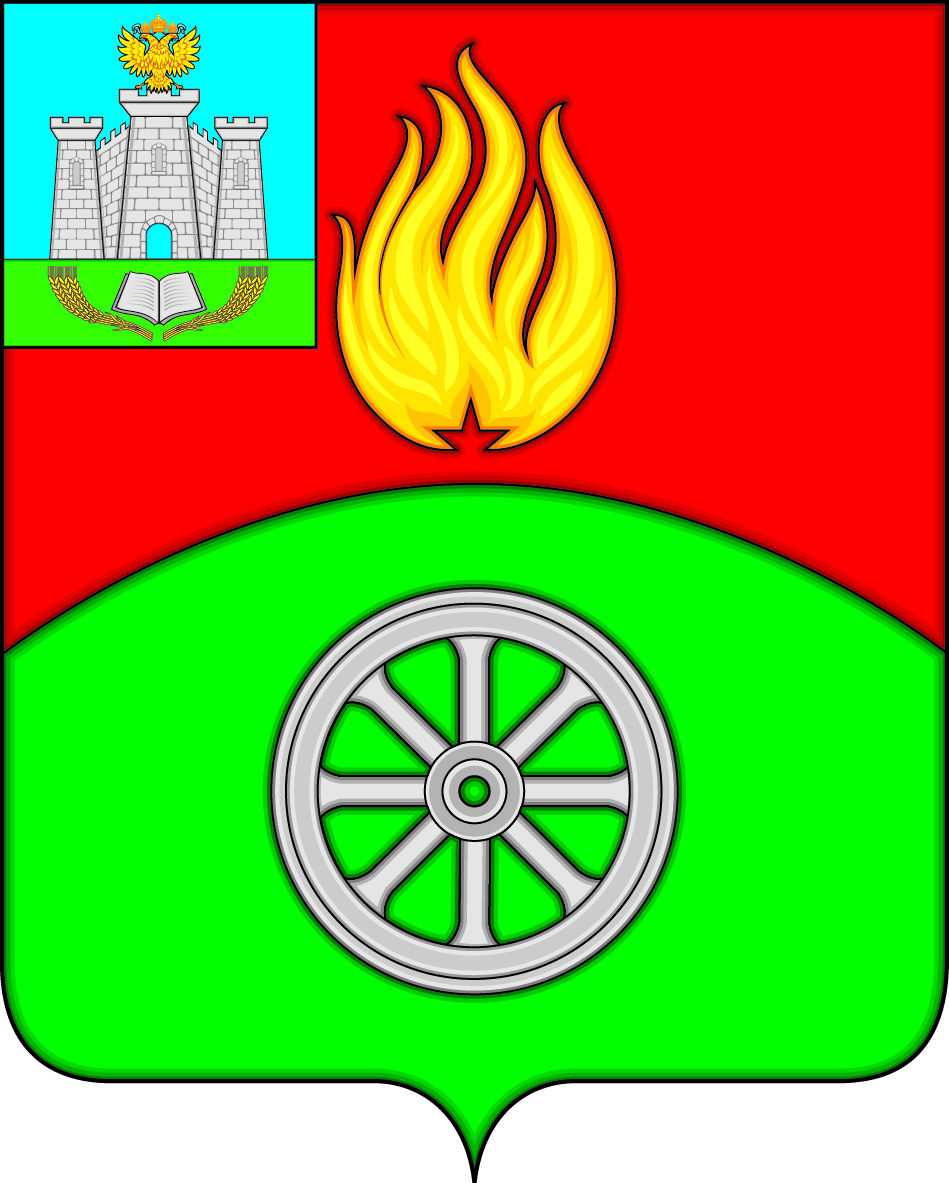  РОССИЙСКАЯ ФЕДЕРАЦИЯОРЛОВСКАЯ ОБЛАСТЬВЕРХОВСКИЙ РАЙОНАДМИНИСТРАЦИЯ ПОСЕЛКА ВЕРХОВЬЕПОСТАНОВЛЕНИЕ 19 апреля 2019 года                                                                                                        № 72         п. Верховье
О проведении аукциона на право заключения договоров на размещение нестационарных торговых объектов на территории муниципального образования  поселок Верховье Верховского района Орловской областиВ соответствии с Федеральным законом от 28 декабря 2009 года № 381–ФЗ «Об основах государственного регулирования торговой деятельности в Российской Федерации», во исполнение постановления администрации Верховского района Орловской области от 30 ноября 2018 года № 543 «Об утверждении схемы размещения нестационарных торговых объектов на территории Верховского района Орловской области», постановления Администрации поселка Верховье Верховского района Орловской области от 15 апреля 2019 года № 66 «О размещении нестационарных объектов на территории муниципального образования поселок Верховье Верховского района Орловской области» Администрация поселка Верховье Верховского района Орловской области п о с т а н о в л я е т:1. Провести  аукцион, открытый по составу участников и форме подачи предложений о цене, на право заключения договоров на размещение нестационарных торговых объектов на территории муниципального образования  поселок Верховье Верховского района Орловской области (далее – предмет аукциона): Лот № 1: тип: павильон; местоположение (адрес): пгт. Верховье, ул. Советская; вид собственности земельного участка, на котором предполагается расположить нестационарный торговый объект: земельный участок из земель, государственная собственность на которые не разграничена; предполагаемый ассортимент реализуемых товаров: кулинарные, кондитерские изделия, специи, орехи; предоставляемая площадь: 20 кв. м; режим работы: ежедневно с 9 ч 00 мин до 19 ч 00 мин без выходных; планируемый срок размещения: с 1 июля 2019 года до 30 ноября 2019 года.Определить:- начальную цену предмета аукциона – 3 871 (три тысячи восемьсот семьдесят один) рубль 90 копеек;- «шаг аукциона» - 3% начальной цены предмета аукциона – 116 (сто шестнадцать) рублей 16 копеек;- размер задатка – стоимость размещения объекта в квартал из расчета начальной цены – 2 323 (две тысячи триста двадцать три) рубля 14 копеек.Лот № 2: тип: павильон; местоположение (адрес): пгт. Верховье, ул. Советская; вид собственности земельного участка, на котором предполагается расположить нестационарный торговый объект: земельный участок из земель, государственная собственность на которые не разграничена; предполагаемый ассортимент реализуемых товаров: рыба, морепродукты; предоставляемая площадь: 36 кв. м; режим работы: ежедневно с 9 ч 00 мин до 20 ч 00 мин без выходных; планируемый срок размещения: с 1 июля 2019 года до 30 ноября 2019 годаОпределить:- начальную цену предмета аукциона – 6 969 (шесть тысяч девятьсот шестьдесят девять) рублей 42 копейки;- «шаг аукциона» - 3% начальной цены предмета аукциона – 209 (двести девять) рублей 09 копеек;- размер задатка – стоимость размещения объекта в квартал из расчета начальной цены – 4 181 (четыре тысячи сто восемьдесят один) рубль 66 копеек.2. Установить:- место приема заявок на участие в аукционе, место определения участников аукциона, место проведения аукциона, место определения результатов аукциона: Орловская область, Верховский район, п. Верховье, ул. 7 Ноября, д. 6, 2-й этаж (Администрация поселка Верховье);  - время и дату начала и окончания приема заявок на участие в аукционе: со дня опубликования извещения о проведении аукциона до 17 ч 00 мин 28 мая 2019 года в рабочие дни (перерыв с 13 ч 00 мин до 14 ч 00 мин);- дату и время рассмотрения заявок на участие в аукционе: 30 мая 2019 года в 10 ч 00 мин;- дату и время проведения аукциона: 3 июня 2019 года в 10 ч 00 мин.3. Создать аукционную комиссию (далее – комиссия) в составе согласно приложению 1 к настоящему постановлению.4. Комиссии:- проверить правильность оформления документов, представленных заявителями;- принять решение о признании заявителей участниками аукциона или об отказе в допуске к участию в аукционе; - оформить протокол рассмотрения заявок на участие в аукционе;- уведомить заявителей о принятых в отношении них решениях;- определить победителей аукциона и оформить протокол о результатах аукциона.5. Главному специалисту Администрации поселка Верховье Новиковой Н.В.:- организовать размещение извещения о проведении аукциона на право заключения договоров на размещение нестационарных торговых объектов  согласно приложению 2 к настоящему постановлению на официальном Интернет-сайте Администрации поселка Верховье: www.verhovadm.ru, а также обеспечить опубликование в газете «Наше время»;- выдавать необходимые материалы и соответствующие документы лицам, намеривающим принять участие в аукционе;- принимать заявки на участие в аукционе и документы от заявителей, организовать регистрацию заявок в журнале приема заявок на участие в аукционе, обеспечивать сохранность представленных заявок и прилагаемых к ним документов, а также конфиденциальность сведений о наличии заявок, лицах, подавших заявки, и содержании представленных ими документов до момента их рассмотрения;- подготовить проекты договоров на размещение нестационарных торговых объектов;- осуществить иные функции.6. Утвердить форму заявки на участие аукционе согласно приложению 3 к настоящему постановлению.7. Контроль за исполнением настоящего постановления оставляю за собой.Глава поселка Верховье                                                                          М.В. Величкина Состав аукционной комиссии:Кузин Евгений Юрьевич – заместитель главы Администрации поселка Верховье, председатель комиссии;Манохина Светлана Анатольевна – главный специалист-юрист Администрации поселка Верховье, заместитель председателя комиссии;Новикова Наталья Васильевна – главный специалист Администрации поселка Верховье, ведущий аукциона, секретарь комиссии.Члены комиссии:Трошина Галина Николаевна - главный специалист Администрации поселка Верховье;Головина Наталья Алексеевна - главный специалист Администрации поселка Верховье.Извещение о проведении аукциона на право заключения договоров на размещение нестационарных торговых объектов Во исполнение постановления Администрации поселка Верховье Верховского района Орловской области от 19 апреля 2019 года № 72 «О проведении аукциона на право заключения договоров на размещение нестационарных торговых объектов на территории муниципального образования поселок Верховье Верховского района Орловской области» Администрацией поселка Верховье Верховского района Орловской области (далее – Организатор аукциона) проводится аукцион, открытый по составу участников и форме подачи предложений о цене, на право заключения договоров на размещение нестационарных торговых объектов. Аукцион состоится 3 июня 2019 года в 10.00 по адресу: Орловская область, Верховский район, п. Верховье, ул. 7 Ноября, д. 6, 2-й этаж (Администрация поселка Верховье).Предметы аукциона:Лот №1: тип: павильон; местоположение (адрес): пгт. Верховье, ул. Советская; вид собственности земельного участка, на котором предполагается расположить нестационарный торговый объект: земельный участок из земель, государственная собственность на которые не разграничена; предполагаемый ассортимент реализуемых товаров: кулинарные, кондитерские изделия, специи, орехи; предоставляемая площадь: 20 кв. м; режим работы: ежедневно с 9.00 до 19.00 без выходных; планируемый срок размещения: с 1 июля 2019 г. до 30 ноября 2019 г.Начальная цена предмета аукциона - 3 871 (три тысячи восемьсот семьдесят один) рубль 90 копеек.«Шаг аукциона» - 3% начальной цены предмета аукциона – 116 (сто шестнадцать) рублей 16 копеек.Размер задатка – стоимость размещения объекта в квартал из расчета начальной цены – 2 323 (две тысячи триста двадцать три) рубля 14 копеек.Лот №2: тип: павильон; местоположение (адрес): пгт. Верховье, ул. Советская; вид собственности земельного участка, на котором предполагается расположить нестационарный торговый объект: земельный участок из земель, государственная собственность на которые не разграничена; предполагаемый ассортимент реализуемых товаров: рыба, морепродукты; предоставляемая площадь: 36 кв. м; режим работы: ежедневно с 9.00 до 20.00 без выходных; планируемый срок размещения: с 1 июля 2019 г. до 30 ноября 2019 г.Начальная цена предмета аукциона - 6 969 (шесть тысяч девятьсот шестьдесят девять) рублей 42 копейки.«Шаг аукциона» - 3% начальной цены предмета аукциона – 209 (двести девять) рублей 09 копеек.Размер задатка – стоимость размещения объекта в квартал из расчета начальной цены – 4 181 (четыре тысячи сто восемьдесят один) рубль 66 копеек.Форма заявки на участие в аукционе размещена на официальном Интернет-сайте Администрации поселка Верховье: www.verhovadm.ru, может быть получена у Организатора аукциона по адресу: Орловская область, Верховский район, п. Верховье, ул. 7 Ноября, д. 6, 2-й этаж.Заявку на участие в аукционе заявитель предоставляет лично или через своего представителя. В случае подачи заявки представителем предъявляется доверенность. Для участия в аукционе заявители представляют следующие документы:1) заявку на участие в аукционе установленного образца (составляется в 2 экз., один из которых остается у Организатора аукциона, другой - у заявителя);2) копии документов, удостоверяющих личность заявителя (для граждан);3) эскиз (дизайн – проект) внешнего вида, согласованный с отделом архитектуры и градостроительства администрации Верховского района Орловской области;4) документ, подтверждающий внесение задатка.Место приема заявок на участие в аукционе: Орловская область, Верховский район, п. Верховье, ул. 7 Ноября, д.6, 2-й этаж (Администрация поселка Верховье).Время и дата начала и окончания приема заявок на участие в аукционе: со дня опубликования извещения о проведении аукциона до 17.00 28 мая 2019 года в рабочие дни (перерыв с 13.00 до 14.00).Задаток вносится по следующим реквизитам: Администрация поселка Верховье Верховского района Орловской области, на счет № 40101810845250010006 в Отделение Орел г. Орел, ИНН 5705001098, КПП 570501001, БИК 045402001, КБК 002 111 05035 13 0000 120, ОКТМО 54608151, назначение платежа: задаток, перечисляемый для участия в аукционе 3 июня 2019 года (Лот № __). Если участником аукциона является бюджетное учреждение, предоставление задатка не требуется.С порядком проведения аукциона, порядком возврата задатка, проектом договора на размещение нестационарного торгового объекта можно ознакомиться у Организатора аукциона, а также на официальном Интернет-сайте Администрации поселка Верховье: www.verhovadm.ru (в разделе «Нормативно-правовые акты», в подразделе «Постановления» размещено постановление Администрации поселка Верховье Верховского района Орловской области от 15 апреля 2019 года № 66 «О размещении нестационарных объектов на территории муниципального образования поселок Верховье Верховского района Орловской области»).Дополнительную информацию заинтересованные лица могут получить у Организатора аукциона по адресу: Орловская область, Верховский район, п. Верховье, ул. 7 Ноября, д. 6, 2-й этаж, т. 8/48676/2-39-54, а так же по адресу электронной почты: verkhovje@yandex.ru.* На бланке организации (для юридических лиц)**Заявка, составленная более чем на одном листе, должна быть прошита, пронумерована, скреплена печатью (при наличии) и подписью ЗаявителяОрганизатору аукциона:Администрации поселка Верховье  Верховского района Орловской области,место нахождения: 303720, Орловская область, Верховский район,  п. Верховье, ул. 7 Ноября, д. 6«______» ______________________ 201___ г.   исх. № _________ЗАЯВКА на участие в аукционе (Лот №___)1.________________________________________________________________________________________________________________________________________________________________________________________________________________________________________________________________________________________________________________________(для юридических лиц: полное наименование, место нахождения, ОГРН, ИНН;  для физических лиц: Ф.И.О, реквизиты документа, удостоверяющего личность, место жительства)далее именуемый Заявитель, в лице_________________________________________________________________________________________________________________________________(должность (при необходимости), фамилия, имя, отчество)действующего на основании______________________________________________________________________________________________________________________________________,(Устава, приказа, положения, доверенности и т.д. (с указание реквизитов документов))ознакомившись с извещением о проведении аукциона на право заключения договоров на размещение нестационарных торговых объектов, опубликованном в газете «Наше время»            № ____________ от  «___» ____________ 201___ г. и размещенном на официальном Интернет-сайте Администрации поселка Верховье: www.verhovadm.ru, сообщает о желании принять участие в аукционе, открытом по составу участников и форме подачи предложений о цене, на право заключения договора на размещение нестационарного торгового  объекта:                      Лот №___: _____________________________________________________________________________________________________________________________________________________________________________________________________________________________________ , который проводится Организатором аукциона: Администрацией поселка Верховье Верховского района Орловской области на основании постановления от 19 апреля 2019 года № 72 «О проведении аукциона на право заключения договоров на размещение нестационарных торговых объектов на территории муниципального образования  поселок Верховье Верховского района Орловской области» и состоится 3 июня 2019 гола в 10 ч 00 мин по адресу: Орловская область, Верховский район, п. Верховье, ул. 7 Ноября, д. 6 (Администрация поселка Верховье).2. Обязуюсь соблюдать порядок проведения аукциона, установленный постановлением Администрации поселка Верховье Верховского района Орловской области от 15 апреля 2019 года № 66 «О размещении нестационарных объектов на территории муниципального образования поселок Верховье Верховского района Орловской области».3. Осведомлен о том, что мне может быть отказано в допуске к участию в аукционе по следующим основаниям:- заявка подана на место, не включенное в Схему;- лицо, подавшее заявку, не представило в установленный срок обязательных документов;- непоступление задатка на указанный счет Организатора аукциона на дату рассмотрения заявок на участие в аукционе (на 30 мая 2019 года).4. В случае моего уклонения от заключения договора на размещение нестационарного торгового объекта согласен с тем, что сумма внесенного мною задатка возврату не подлежит.5. Согласен на хранение и обработку моих персональных данных в соответствии с Федеральным законом от 27 июня 2006 года №152 – ФЗ «О персональных данных».6. Адрес для направления корреспонденции и уведомлений:_______________________________________________________________________________________________________________________________________________________________ ,телефон ____________________, факс ___________________, эл. почта __________________.7. Банковские реквизиты для возврата задатка:________________________________________________________________________________________________________________________________________________________________________________________________________________________________________________8. Прилагаемые документы:________________________________________________________________________________________________________________________________________________________________________________________________________________________________________________        _____________________      /__________________________/         (Подпись Заявителя)                            (Инициалы, фамилия Заявителя)м.п. (при наличии)Заявка принята Организатором аукциона в ____ ч  ____ мин  «____» ___________________ 20 ___ г.,зарегистрирована в журнале приема заявок под № ___________________(______________________).Подпись уполномоченного лица Организатора аукциона __________________ /___________________/Приложение 1 к постановлению Администрации поселка Верховьеот 19 апреля 2019 года № 72Приложение 2 к постановлению Администрации поселка Верховьеот 19 апреля 2019 года № 72Приложение 3 к постановлению Администрации поселка Верховьеот 19 апреля 2019 года № 72